Prosody in Dialog Assessment Checklist		Subject, Dialog segment:									Rater, Date:     Constructions and Functions   	Turn Management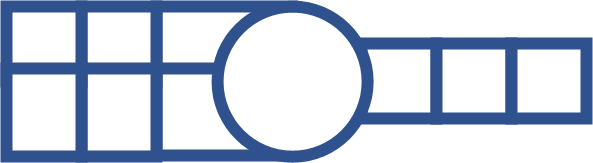 Turn take 	Turn yieldFilled pauseTurn holdingBackchannel responseBackchannel cue Supportive overlapParticle-assisted turn switch  	Topic Management	Topic starting/continuation 	Topic closing	Topic development	Off-topic-contributionExpressing Stance	Positive assessment	Seeking empathy/agreement	Expression of indifference 	 	Marking Information Structure	ImportantParenthetical	Rhetorical pause	Contrast               Performing Speech Acts 	Suggesting	Cueing immediate action Features  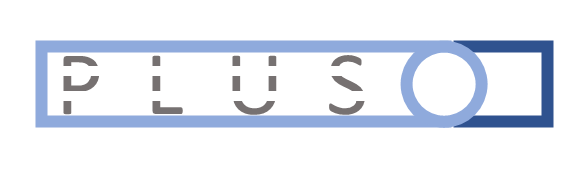 	low pitch	high pitch monotone 	pitch excursions	vibrato	syllable stresses	quiet	loud 	reduced		precise articulation	slow	fast              creaky		breathynasal 	harmonicversion 1.2.1, November 1, 2020, Nigel G. WardPurposeThis checklist is designed to support the assessment of an individual’s prosodic skills, either overall or regarding specific areas or specific skills. It has been piloted on typical speakers, autistic speakers, and non-native speakers.Use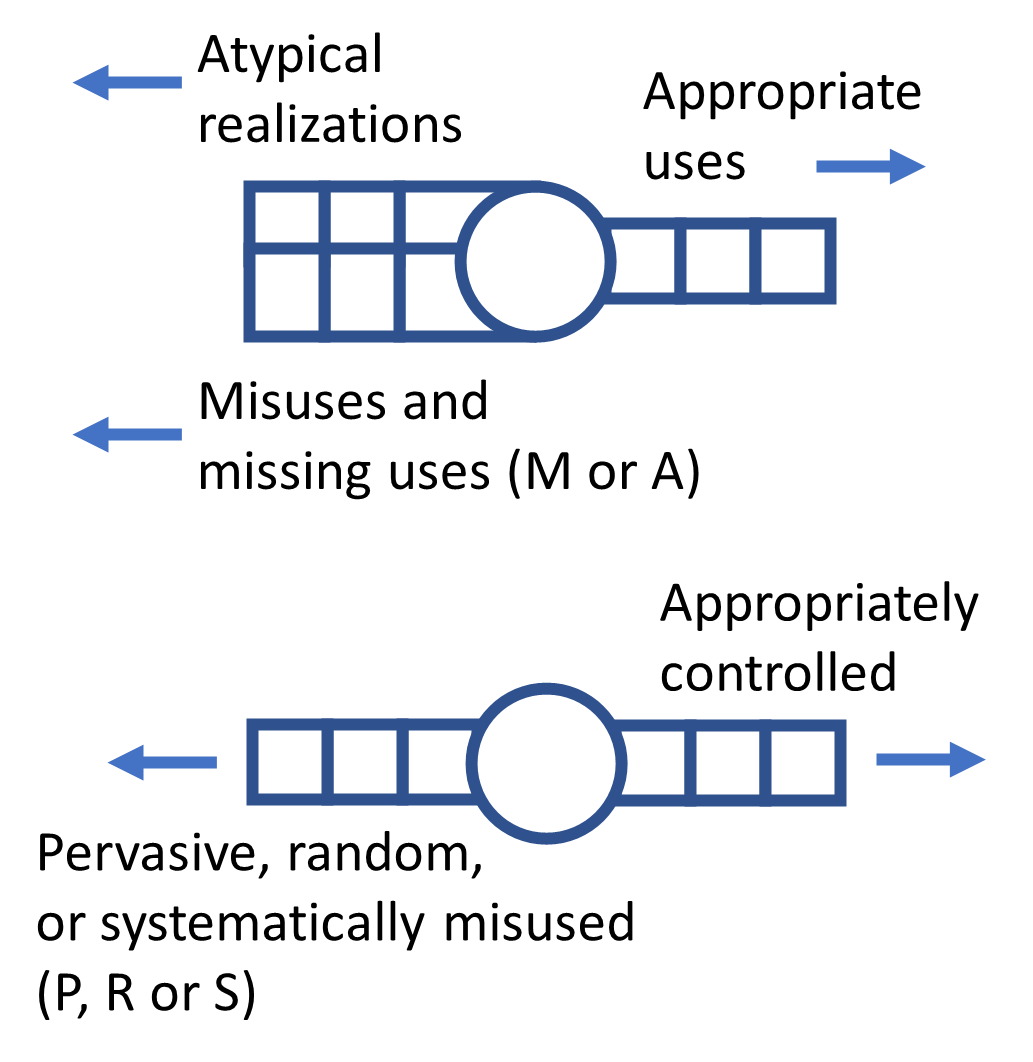 Listen first once to the dialog, then again, focusing on the behavior of the target individual, and noting salient prosodic happenings.  For each, identify the relevant factor, then mark the approprate square(s) in the checkbox cluster(s). A single prosodic happening may involve multiple functions or features. Pausing and replaying may be neededRegarding the functional uses of prosody, use the short left checkboxes for cases where the intent is clear and the use appropriate, but aspects of the realization are unusual to the point of possibly interfering with the interlocutor’s ability to understand the intent, but not for insignificant dialect or idiolect differences. Use A to mark a salient Absence of the appropriate prosody and M to mark a Misuse of the prosodic form. Regarding feature use, use P if that feature is present pervasively, L largely lacking, U if its appearance seems to be sometimes uncontrolled, and S it it seems to be used in some systemtic, but non-standard, way. If it seems to be used correctly, check the rightmost box. Finally, after listening to the dialog, review all items. At this time it’s often possible to name notes regarding feature use, based on overall impressions.  Since the checkbox clusters are designed for recording mostly production skills, observations regarding interpretation skills should  be recorded on the side.  For example, responses that indicate successful interpretation of some meaning conveyed by the interlocutor’s prosody can be indicated with △ , and salient failures to pick up on some prosodic meaning with ✕ .    Other issues should be recorded as freeform notes.  These may include overreliance on one or a few prosodic patterns, prosody that gives an unfortunate impression --- such as of aggression, annoyance, or timidity --- and unclear cases. Preparation Before using the checklist, ideally study the descriptions in Chapters 1-8 and 11-14 of Prosodic Patterns in English Conversation (Nigel G. Ward, Cambridge University Press, 2019).  The skill names in the checklist are mnemonics for specific constructions, each with a specific family of functions, and a specific typical prosodic realization, as described in the book and illustrated with audio examples at http://www.cs.utep.edu/nigel/english-prosody/ .LimitationsThe list of skills is derived from those presented in the book, which was developed from an analysis of conversations among 12 university students speaking American English in El Paso, Texas.  This list includes constructions explaining 44% of the variance in the computed prosodic features, but is not exhaustive. The reliability, validity, and utility of the checklist have not yet been assessed.